Suncoast Academy
Supply List for Fourth Grade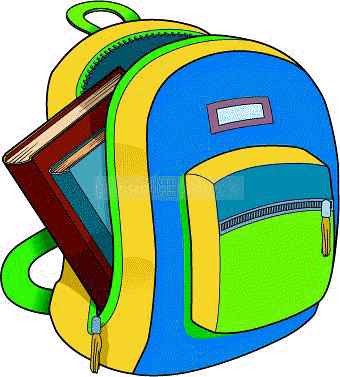 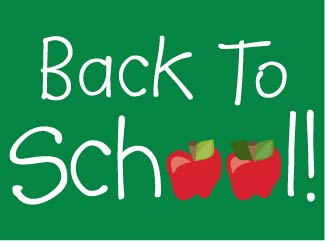 Please bring all supplies listed below to your teacher’s classroom onBack to School Night on Thursday, August 6, 2020.All 4th graders will need the following.  Please buy the brand specified. 1 large, pink Papermate bevel eraser 1 pack of 10 Crayola markers (Classic Colors)1 pack of 24 Crayola crayons1 pack of 12 Crayola colored pencils1 pair of scissors2 packs of Ticonderoga pencils (Available at Walmart or office stores)4 Elmer’s glue sticks1 Elmer’s glue bottle 1 roll of Scotch tape1 package of 4 Expo  Dry Erase Markers (thin)2 pack of wide ruled, lined notebook paper  1 pack of Post-It Notes (square, light color)                  1 package of 10 sheet protectors (Wal-Mart, Staples, or Office Max)                                                                                                            1 container of Clorox disinfectant wipes1 large box of tissues1 container of hand soap 1 container of hand sanitizerGirls:                                                                    		         Boys:
1 package of colored cardstock                                                               1 package of white cardstock         1 box of gallon size Ziploc bags           			                      1 box of sandwich size Ziploc bags	 Please put your child’s name on everything listed below.1 PLASTIC pocket folder – any style – no prongs 1 backpack (no wheels) – Needs to have 2 straps  1 – 1 inch binder– with inside pockets at front and back, and a clear pocket on the front and back of the notebook – you should be able to slide a piece of paper into the front.1 compact, sturdy umbrella 1 pair of Headphones with volume control & 3.5 mm plug – NO EARBUDS (label with your child’s name)1 shoe box with lid (for a craft)The following supplies are needed for Art/Music/Computer Lab:
Computer Lab – Boys :  Clorox Wipes    Girls:   Hand SanitizerMusic – 1 pack of 12 pencilsArt – Cheap paper plates* Your teacher may provide an amended version of this list with class-specific supplies needed.